RÖRELSEGLÄDJE med   Emmaboda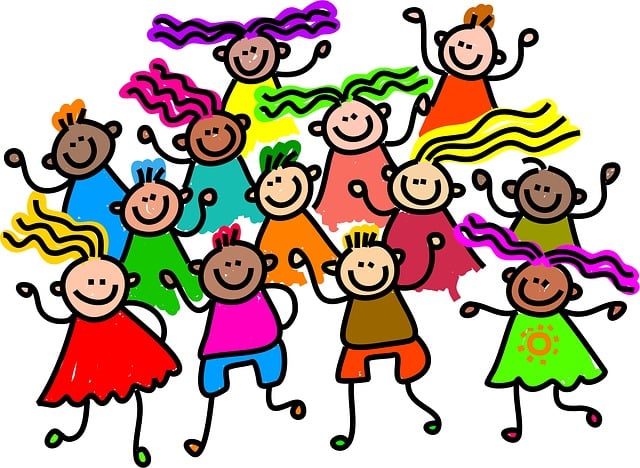 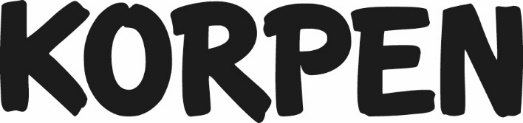 Kom med i våra glada gäng ! Korpen bjuder på: träning o social gemenskapVårterminen börjar i…B-hallen: tisdag 16 januari kl 16Avgift för 15 ggr:     300 kr + medlemskapBroakulla: tisdag 16 januari kl 18Avgift för 15 ggr:     300 kr + medlemskapC-hallen: torsdag 18 januari kl 16Avgift för 15 ggr: 	  150 kr + medlemskapLångasjö: måndag 22 januari kl 18.30Avgift för 8 ggr: 200 kr + medlemskapJämna veckor!För 300 kr får Du gå i ALLA Korpens gympagrupper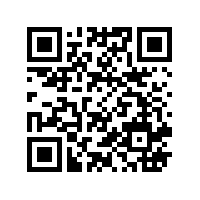 KOM SOM DU ÄR ! GÖR DET - JUST DU KAN !HOS KORPEN PLATSAR ALLA !RÖRELSEGLÄDJE med   EmmabodaKom med i våra glada gäng ! Korpen bjuder på: träning o social gemenskapVårterminen börjar i…B-hallen: tisdag 16 januari kl 16Avgift för 15 ggr:     300 kr + medlemskapBroakulla: tisdag 16 januari kl 18Avgift för 15 ggr:     300 kr + medlemskapC-hallen: torsdag 18 januari kl 16Avgift för 15 ggr: 	  150 kr + medlemskapLångasjö: måndag 22 januari kl 18.30Avgift för 8 ggr: 200 kr + medlemskapJämna veckor!För 300 kr får Du gå i ALLA Korpens gympagrupperKOM SOM DU ÄR ! GÖR DET - JUST DU KAN !HOS KORPEN PLATSAR ALLA !